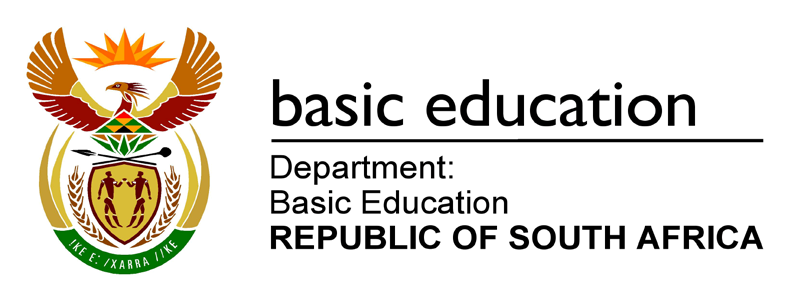 NATIONAL SENIOR CERTIFICATEGRADE 12MECHANICAL TECHNOLOGY FEBRUARY/MARCH 2016MEMORANDUMMARKS:  200This memorandum consists of 18 pages.QUESTION 1:  MULTIPLE-CHOICE QUESTIONS1.1         C                                                                                                                                           (1)1.2         B                                                                                                                                            (1)1.3         D                                                                                                                                           (1)1.4         D                                                                                                                                           (1)1.5         A                                                                                                                                            (1)1.6         C                                                                                                                                           (1)1.7         D                                                                                                                                           (1)1.8         D                                                                                                                                           (1)1.9         B                                                                                                                                            (1)1.10       D                                                                                                                                           (1)1.11       D                                                                                                                                           (1)1.12       C                                                                                                                                           (1)1.13       B                                                                                                                                            (1)1.14       B                                                                                                                                            (1)1.15       A                                                                                                                                            (1)1.16       C                                                                                                                                           (1)1.17       A                                                                                                                                            (1)1.18       C                                                                                                                                           (1)1.19       D                                                                                                                                           (1)1.20       B                                                                                                                                            (1)[20]QUESTION 2:  SAFETY2.1         Safety – Centre lathe•    Look out for revolving work pieces •    Do not remove shavings by hand •    Be careful not to run the cutting tool into the chuck •	Do not make any adjustments on the work piece while the machine is running •    Do not leave tools on the machine while in operation (Any 2 x 1)       (2)2.2         Safety – Tensile Tester•    Use safety goggles •    Do not apply excessive pressure •    Test piece to be well secured for testing •    Check hydraulic fluid level (Any 2 x 1)       (2)2.3         Safety – Spring Tester•   Spring tester should be in a good condition •   Spring tester must be fitted correctly and firmly •   Ensure that the spring cannot slip out of position before applying the load•   An uniform load must be applied •   Release the load carefully and uniformly (Any 2 x 1)       (2)2.4         Safety – Cylinder Leakage•    Clean the area around the spark plug, before removing the spark plug       To prevent dirt from falling into the cylinder.  •    Be careful when removing radiator cap       The water may be hot and under pressure. •    Do not exceed the specified pressure to test the cylinder       To prevent damage to the seals and tester. •	The tester must fit properly and be well tightened in the spark hole or injector hole       To prevent damage to the tester and spark hole or injector hole. Any 2 x 2       (4)[10]QUESTION 3:  TOOLS AND EQUIPMENT3.1         Compression testing3.1.1         •   Wet compression test •   Dry compression test                                                                                     (2)3.1.2         •    Worn cylinders •    Worn piston rings •    Worn piston •    Leaking inlet valve •    Leaking exhaust valve •    Leaking cylinder head gasket (Any 2 x 1)      (2)system •    To test for a leaking cylinder-head gasket,  the engine is started. •	If the reading increases while the engine idles, it indicates on a leaking cylinder-head gasket                                                                                                  (7)[12]QUESTION 4:  MATERIALS4.1         Iron-carbon properties4.1.1         Pearlite:•    Good ductility •    Hard •    Strong and tough •    Resistant to deformation (Any 2 x 1)      (2)4.1.2         Cementite:•    Intensely hard •    Brittle.                                                                                                        (2)4.2         Critical points4.2.1         AC1 – lower critical point•	The lowest temperature to which steel must be heated to be hardened. •	The   lowest   temperature   where   the   structure   starts   to change. (Any 1 x 2)      (2)4.2.2         AC3 – high critical point•	The highest temperature to which the steel can be heated to obtain maximum hardness. •	The temperature where the steel completely loses its magnetic properties.  •    The temperature where the steel's structure is at its finest. (Any 1 x 2)      (2)4.3         Carbon content determines the hardness of steel.                                                       (1)4.4         Cementite structure in steel determines the hardness.                                               (1)4.5         Ferrite structure in steel determines the ductility.                                                         (1)4.6         Austenite is a solid solution of iron and carbon also called iron carbide. The structure is at its finest.                                                                                             (2)[13]QUESTION 5: TERMINOLOGY5.1         Gear calculation5.1.15.1.2Circular pitch = m× πmodule = circular pitch                              π= 12,567                                       π= 4 mm                                         Outside diameter = PCD + 2mPCD = OD − 2m                               =112 − 2(4)=104 mm                               (3)(3)5.1.3CuttingDepth = 2,157mCuttingDepth = 2,157 × 4CuttingDepth = 2,25m          OR       CuttingDepth = 2,25 × 4= 8,628mm= 9 mm           = 8,63 mm(2)5.1.45.1.55.1.65.1.7Addendum = m= 4 mmDedendum =1,157m=1,157 × 4= 4,628mm= 4,63 mmClearance = 0,157m= 0,157 × 4= 0,628 mm= 0,63 mmmodule =  PCD  TeethTeeth = PCDm= 1044= 26 teethDedendum =1,25m            OR      Dedundum =1,25 × 4= 5 mm             Clearance = 0,25m            OR                           = 0,25 × 4=1 mm             (1)(2)(2)(3)5.2         IndexingIndexing = 40 n= 4026=  40 ÷ 226    2                                                                                    = 2013=1 7  × 313   3=1 21                                                                                         39Indexing =1 full turn of the crank and 21 holes on the 39 hole circle         (4)QUESTION 6: JOINING METHODS6.1         MIG/MAGS welding equipment6.2         Weld defects6.2.1         Defect: Slag inclusionCauses:•    Included angle is too narrow. •    Rapid chilling. •    Weld temperature is too low. •    High viscosity of molten metal. •    Slag from previous run weld not removed. (Any 2 x 1)      (2)6.2.2         Defect: UndercuttingCauses:•    Faulty electrode manipulation. •    Current too high. •    Arc length too long. •    Speed of weld too fast. (Any 2 x 1)      (2)6.3         Welding defects6.3.1         Defect: Lack of fusionPreventions:•	Adjust   the   electrode   angle   and   prepare   the   V   groove properly.•    Weave must be sufficient to melt sides of the joint. •    Proper current will allow fusion. •    Adjust welding speed to ensure fusion. (Any 2 x 1)      (2)6.3.2         Defect: Weld cratersPreventions:•    Use lower current. •    Use proper welding technique. •    Use correct electrode (Any 2 x 1)      (2)6.4         Dye penetration test•    Clean the weld that needs to be tested. •    The dye is sprayed onto the clean surface. •    Allow the dye to penetrate the weld joint. •    Excess dye is cleaned away with a cleaning agent. •    Allow surface to dry thoroughly. •	Spray a developer onto the surface to bring out the dye trapped in the crack. •    The dye will show all the surface defects                                                               (7)[25]QUESTION 7:  FORCES7.1         Resultant1,5 kN1,5cos40°2,1 kN40°50°90°4,7kN50°130°3,1 kN3,1cos50°7.1.1 ∑ HC = 4,7 - 3,1cos50° - 1,5cos40°= 4,7 - 1,99 - 1,15= 1,56k N7.1.2 ∑ VC = 2,1 + 1,5sin40° − 3,1sin50°= 2,1 + 0,96 − 2,37= 0,69 kNE2  = HC 2  + VC 2E  =   1,56 2  + 0,69 2                       1,56kN     E  = 1,71 kN                                                RTan=  VC HC= 0,691,56= 23,86 023,86°E   = 1,71k Nat 23,86 0 north from east       (15)7.2         Stress and StrainForcesForce = load× gravity= 600 ×102Area = D 	4  × 0,016 2 == 6000N     4= 2,011×10 − 4 m2    Stress = Force                        Area=      6000 	2,011×10 −4                          = 29841551, 83 Pa= 29,84 MPa                (6)7.3         One Pascal (1 Pa) is equal to one Newton force (1 N)  acting onto  anarea of one square metre (1 m2)                                                                                      (3)7.4         ReactionsTaking moments around A=(B × 3,5) + (1400 × 0,7) = (350 × 6,7)2,65 + (1600 × 6)              3,5B + 980 =6214,25 + 9600                              3,5B =  6214,25 + 9600 − 9803,5B = 4238,363,5                                  NTaking moments around B=(A × 3,5) + (1600 × 2,5) = (350 × 6,7)0,85 + (1400 × 4,2)     3,5A + 4000 =1993,25 + 5880                         3,5A = 1993,25 + 5880 - 40003,5A =1106,643,5N(6)[30]QUESTION 8: MAINTENANCE8.1         Routine maintenance.•    Tear on the belt.•    Misalignment of belt drive. •    Overheating of components. •    Belt slip. •    Belt wear. •    Pulley wear.  •    Financial loss due to the damage suffered.•    Loss of valuable production time. (Any 2 x 1)       (2)8.2         Cutting fluid•    To allow it to flow easily •    Dissipate excess heat •    Prevent excessive load on pump (Any 2 x 1)       (2)8.5         Automatic transmission fluid•    Transmit power in the torque convertor •	Let hydraulic fluid transmit energy in order to move various parts such as the servo unit. •	Acts as heat transfer medium to transfer heat within the transmission to outside and assist in cooling it down. •    Acts as a lubricant for gears and bearings. (Any 2 x 1)             (2)8.6         Replace belt in a drill press•    Machine should be switched off the locked out. •	Tension on the belt to be released by loosening an adjusting screw or releasing the belt tensioner. •    Remove the belt. •    Replace with new belt of the correct type and size. •    The belt should be re-tensioned and aligned. (5)[15]QUESTION 9:  SYSTEMS AND CONTROL9.1         Gear drive9.1.1         Rotational frequency of the electric motor:NA  =  TB × TD                                                                            ND        TA × TCN  =  80 × 63 × 2A            30 × 40                                           10080NA =1200NA = 8,4 r/s                                                 (5)9.1.2         Speed ratio of gear train:Speed ratio =  Input   OutputSpeed ratio = Driven teethDriver teeth=  8,4          OR=  80 × 63              2                                                                     30    40              = 4,2 : 1            = 4,2 : 1(2)9.2         Belt drive9.2.1         Diameter of the driven pulleyN1 × D1 = N2 × D2N  = N2  × D2 D1                                                               =  7,2 × 600                              800= 5,4 r/s                                 (3)9.2.2         Power transmitted:P = (T1 − T2 )DnP =(  300 −120)× 0,6 × 7,2                T1  = 2,5T2T = 300            = 2442,90 Watt= 2,44 kW2,5                             = 120 NORP = (T1 − T2 )DnP =(  300 −120)× 0,8 × 5,4         T1  = 2,5T2T = 300= 2442,90 Watt= 2,44 kW                                        2,5             = 120 N(3)9.3         The volume of gas can be changed by the altering of ...•   its pressure •   its temperature •   both its pressure and temperature (Any 2 x 1)        (2)9.4         Definition of Boyle's lawThe  volume  of  a  given  mass  of  gas  is  inversely  proportional  to  the pressure on it, if the temperature remains constant                                                  (3)9.5         Hydraulics9.5.1         Fluid pressure2A A  = D 	42= 0,04 	4= 1,26 × 10 -3 m2                                                         P	=  F   A A=      80      Pa                                 1,26 ×10 -3= 63661,98 Pa= 63,66 kPa                                       (3)9.5.2         Diameter of piston BPB  = PAP   =  FB  A B                                                                                      A   = FB  PBA   =      320 	B       63492,06A   = 5,04 × 10 -3                                                                   2A = D 	4                                                  DB =AB × 45,04 × 10 −3 × 4== 0,08 m= 80 mm                                           (4)[25]QUESTION 10: TURBINES10.1       Water turbine bladesTo supply water pressure  to the turbine                                                                           (2)10.2       Reverse flow•   Deriaz •   Francis                                                                                                                                             (2)10.3       Supercharger•    Roots•    Twin screw•    Centrifugal •    Vane (Any 2 x 1)       (2)into the cylinder 10.8       Gas turbine disadvantages•	Cost is much greater than for a similar-sized reciprocating engine since the materials must be stronger and more heat resistant. •    Manufacturing operations are also more complex. •	Usually  less  efficient  than  reciprocating  engines,  especially  at  idling speed. •    Delayed response to changes in power settings. (Any 2 x 1)       (2)[20]TOTAL:       2003.2Oil pump•    Oil pressure meter or oil pressure tester (1)3.3Cooling system test•    Remove the radiator cap and fit the tester •    Pump air at the prescribed pressure into the system •    Note  the  reading    and  if  the  reading  drops,  it  indicates  a  leaking5.3Screw thread cutting•	Set up the work piece in the lathe and turn the part to be threaded to the major diameter of the thread. •	Set the compound slide to the correct angle (30°) to the right and set the tool up accurately in the post. •	Consult the index plate of the quick-change gearbox for 2 mm pitch and move the levers accordingly. •	Start the lathe and set the cutting tool so that it just touches the work piece. Set graduated dials to zero (cross feed and compound slide) •	Move cutting tool a short distance off end of work piece and feed compound slide say 0,06 mm inwards. •	With lathe turning, engage half nuts at the correct line on the chasing dial, putting the first cut in progress. •   Withdraw the cutting tool quickly and disengage the half-nut lever.Return the carriage to the starting point of the thread.  OR Stop the machine, leave half nut engaged, back off slide past zero and return carriage to start position in reverse •   Check with thread gauge to see if thread pitch is correct. •	Repeat with successive cuts until thread is complete. (Remember to bring cross-feed collar back to zero for each cut) •	Each successive cut is set by means of the compound slide. Check thread with ring gauge for correct fit. (10)[30]6.1.1MIG/MAGS welding equipment (1)6.1.2LabelsA = Shielding gas cylinder B = Regulator C = Gas flow meter D = Continuous wire reel E = Welding gun F = Arc G = Earth clamp (7)6.1.3PurposePrevents oxygen  to come in contact with the molten metal.(2)7.1.3Horizontal componentsMagnitudes7.1.4Vertical componentsMagnitudes4,7 kN4,7 kN 2,1 kN2,1 kN 3,1 kN Cos50°-1,99 kN 1,5 kN Sin40 00,96 kN 1,5 kN Cos40°-1,15 kN 3,1 kN Sin50°-2,37 kN TOTAL1,56 kN TOTAL0,69 kN8.3Flash pointIs  the  lowest  temperature  at  which ignite. theoilgivesoffavapourwhichwill(2)8.4'API'American Petroleum Institute (2)